....................................................................  Peter Faltin, starosta obce Obecné zastupiteľstvo v Dravciach na  základe ustanovenia § 6 ods. 1 zákona SNR č. 369/1990 Zb. o obecnom zriadení v znení neskorších predpisov, v súlade so zákonom  č.  582/2004  Z. z.  o miestnych daniach   a   miestnom   poplatku   za   komunálne   odpady    a   drobné   stavebné  odpady v znení neskorších predpisov a podľa § 78 ods. 1 písm. c) zákona  č.  582/2004  Z. z.  o miestnych daniach   a   miestnom   poplatku   za   komunálne   odpady    a   drobné   stavebné  odpady v znení neskorších predpisov   v  y  d  á  v  a  VŠEOBECNE ZÁVÄZNÉ NARIADENIE OBCE č. 1/2015ktorým sa mení a dopĺňa Všeobecné záväzné nariadenie č. 3/2014 o miestnych daniach a  miestnom poplatku za komunálne odpady a drobné stavebné odpady na území obce Dravce.Čl. I 	Predmet úpravyVšeobecne záväzné nariadenie č. 3/2014 o miestnych daniach a miestnom poplatku za komunálne odpady a drobné stavebné odpady na území obce Dravce  sa mení a dopĺňa takto:V časti  poplatok  § 14 ods. 2  sa dopĺňa písmeno c)  ktoré znie :„a ) obec ustanovuje sadzbu poplatku 0,030 € za osobu a kalendárny deň za komunálny odpad.„c) vo výške 0,070 € za kilogram drobných stavebných odpadov bez obsahu škodlivín.“Čl. II	Záverečné ustanoveniaToto VZN bolo schválené Obecným zastupiteľstvom obce Dravce  dňa 15. decembra 2015 uznesením číslo 40/2015.VZN nadobúda platnosť dňom vyvesenia a účinnosť 1. januára 2016. V Dravciach, dňa 15.decembra  2015							...................................................................								Peter Faltin, starosta obce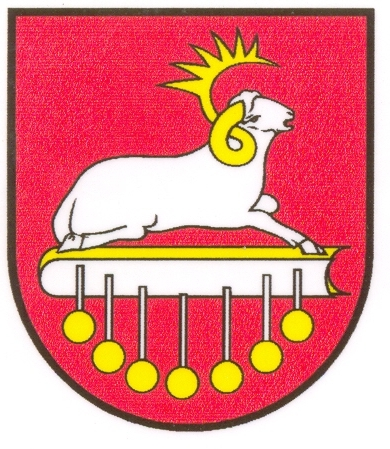 OBEC DRAVCE OBEC DRAVCE OBEC DRAVCE Výtlačok číslo: 1/2Všeobecne záväzné nariadenie(VZN)Všeobecne záväzné nariadenie(VZN)Všeobecne záväzné nariadenie(VZN)Číslo nariadenia:1/2015ktorým sa mení a dopĺňa Všeobecné záväzné nariadenie č. 3 / 2014 o miestnych daniach a miestnom poplatku za komunálne odpady a drobné stavebné odpady na území obce Dravce.ktorým sa mení a dopĺňa Všeobecné záväzné nariadenie č. 3 / 2014 o miestnych daniach a miestnom poplatku za komunálne odpady a drobné stavebné odpady na území obce Dravce.ktorým sa mení a dopĺňa Všeobecné záväzné nariadenie č. 3 / 2014 o miestnych daniach a miestnom poplatku za komunálne odpady a drobné stavebné odpady na území obce Dravce.ktorým sa mení a dopĺňa Všeobecné záväzné nariadenie č. 3 / 2014 o miestnych daniach a miestnom poplatku za komunálne odpady a drobné stavebné odpady na území obce Dravce.ktorým sa mení a dopĺňa Všeobecné záväzné nariadenie č. 3 / 2014 o miestnych daniach a miestnom poplatku za komunálne odpady a drobné stavebné odpady na území obce Dravce.Návrh VZN vyvesený / zvesený na úradnej tabuli a webe obce dňa:Návrh VZN vyvesený / zvesený na úradnej tabuli a webe obce dňa:Návrh VZN vyvesený / zvesený na úradnej tabuli a webe obce dňa:Návrh VZN vyvesený / zvesený na úradnej tabuli a webe obce dňa:01.12.2015 / 15.12.2015Lehota na predloženie pripomienok k návrhu VZN do (včítane):Lehota na predloženie pripomienok k návrhu VZN do (včítane):Lehota na predloženie pripomienok k návrhu VZN do (včítane):Lehota na predloženie pripomienok k návrhu VZN do (včítane):15.12.2015Doručené pripomienky (počet) :Doručené pripomienky (počet) :Doručené pripomienky (počet) :Doručené pripomienky (počet) :0Vyhodnotenie pripomienok k návrhu VZN uskutočnené dňa:Vyhodnotenie pripomienok k návrhu VZN uskutočnené dňa:Vyhodnotenie pripomienok k návrhu VZN uskutočnené dňa:Vyhodnotenie pripomienok k návrhu VZN uskutočnené dňa:----Vyhodnotenie pripomienok k návrhu VZN doručené poslancom dňa:Vyhodnotenie pripomienok k návrhu VZN doručené poslancom dňa:Vyhodnotenie pripomienok k návrhu VZN doručené poslancom dňa:Vyhodnotenie pripomienok k návrhu VZN doručené poslancom dňa:---Dátum schválenia VZNDátum schválenia VZNČíslo uzneseniaDátum vyvesenia / zvesenia na úradnej tabuliDátum účinnosti15.12.201515.12.201540/201501.12.2015/31.12.201501.01.2016